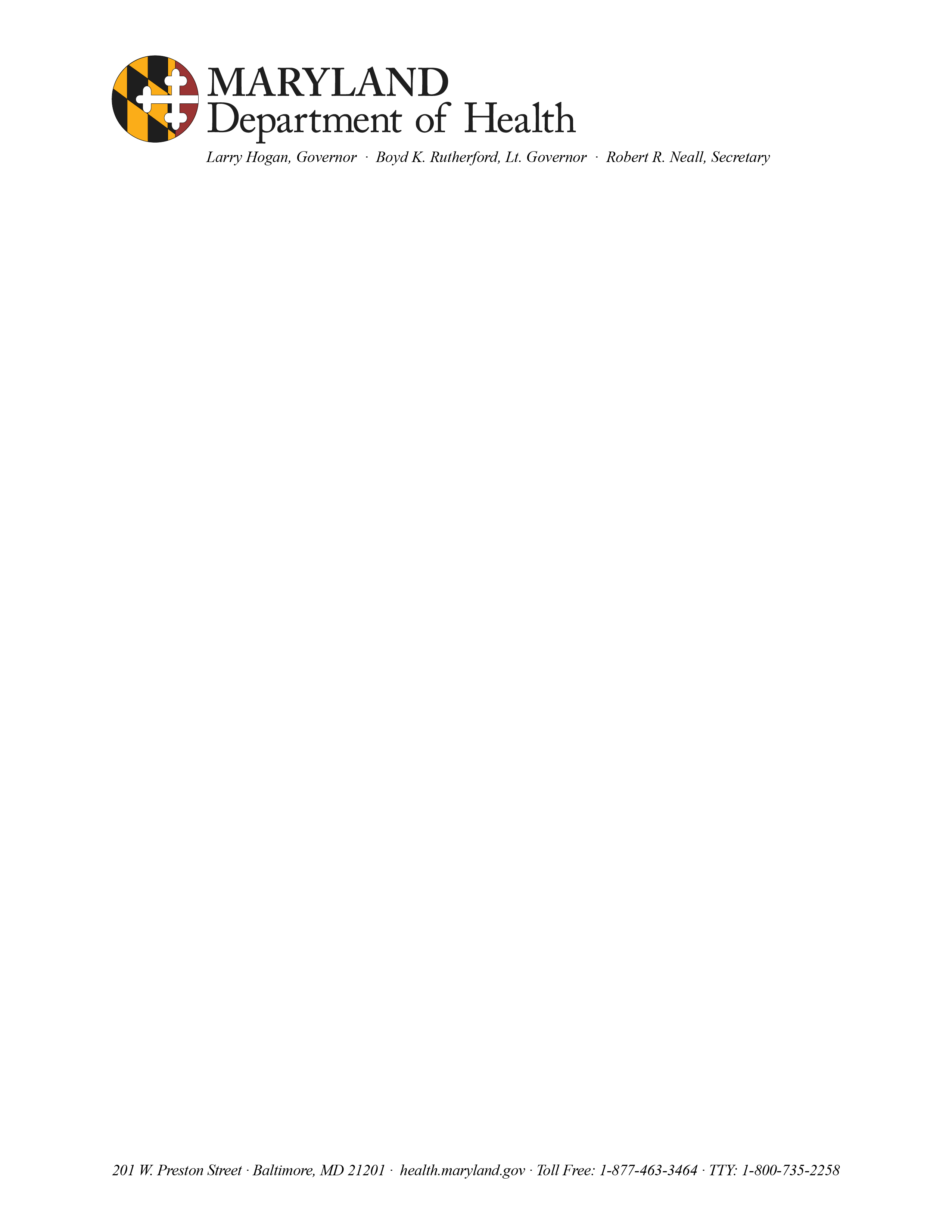 Certified Receipt of Position Description (MS-22)I hereby acknowledge receipt of the position description for the vacancy of						 in the 					      CLASSIFICATION                        PROGRAM						NAME/DATE						WITNESS